Referat Møte 4-2015 i Faglig råd for elektrofag. Onsdag 09.09.2015.Utdanningsdirektoratet, møterom 3 kl. 10.00-17.00Observatører: Fra Utdanningsdirektoratet: Forfall: Dagsorden:Kjøreplan arbeidsgruppemøter og rådsmøte:Arbeidsgruppemøter tirsdag 08.09.2015(Sammensettingen av arbeidsgruppene er oppdatert etter rådsmøtet.)Faglig råd for elektrofagAdresse: Utdanningsdirektoratet, Postboks 9359 Grønland, 0135 OSLOSekretær: Knut Maarud, telefon sentralbord: 23 30 12 00
Telefon direkte: 23 30 13 19 Mobil: 96 23 24 68
E-post: post@udir.no  kma@utdanningsdirektoratet.noHjemmeside: www.utdanningsdirektoratet.no       www.fagligerad.noReferatoppdatert:24.09.2015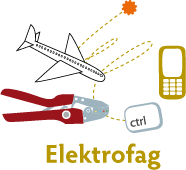 Til stede:Organisasjon:Svein Harald Larsen (leder) Norsk TeknologiAre Solli (nestleder)EL og IT – forbundetInger VagleUtdanningsforbundetLasse LilleødegårdFellesforbundetArild Skjølsvold Utdanningsforbundet Øystein FagerliSkolenes landsforbundHans Jacob EdvardsenKSFred Løvli (vara for Monica Derbakk)El & It forbundetKjetil TvedtNorsk industriRolf NæssSpekterRandi SolbergEL og IT – forbundetBrynhild Totland (vara for Hugo Alexandersen)Energi NorgeArne Hovland (vara for Rise)NHO LuftfartAndre BøhmElevorganisasjonenRunar RøsbekkDSBJens Harald Jensen (ferie)Nasjonal kommunikasjons-myndighet (Nkom)Ivar SvenssonAvdeling for vurderingFrode MidtgaardAvdeling for læreplanutviklingKnut MaarudAvdeling for fag- og yrkesopplæringMonica Derbakk (vara møtte)El & It forbundetCamilla Rise (vara møtte)NHO LuftfartHugo Alexandersen (vara møtte)Energi NorgeTrond Våga (syk, vara ikke innkalt)Industri og energi39 - 2015Godkjenning av innkalling og referat. 40 - 2015Orienteringssaker41 - 2015Bestilling til faglig råd – Utviklingsredegjørelse for 2015/201642 - 2015Forslag til endringer i læreplan for vg3 togelektrikerfaget43 - 2015Endringer i læreplan vg3 energioperatørfaget – gruppe 1b44 - 2015Endringer i læreplan vg3 automatikerfaget – gruppe 1a45 - 201546 - 201547 - 2015Tilbudsstruktur. Rapportering fra gruppe 2.Individ perspektivet. Rapportering fra gruppe 4.Oppnevning av faglige råd 2016-2019.48 - 2015Høring – Ludviksenutvalget49 - 201550 - 2015Møteplan 2015Tiltak meld 20 som fases ut.51 - 2015Forespørsel fra SRYs beredskapsgruppe om lærlingsituasjonen i elektrofagene52 - 2015EventueltGruppe 1 a - Øystein:Avgjørende innflytelse på vg3 – UR 2015 – Automatisering Øystein FagerliKjetil TvedtAndrè BøhmLinda NordheimHenrik MeisnerMagnus Nilsson WallemMøtet avlystGruppe 1 b Avgjørende innflytelse på vg3 – UR 2015 – energioperatørFred Løvli (leder) Ivar Hårklauv, Statkraft (El & It)Arne Einungsbrekke Statkraft (hovedtillitsvalgt El&ITStian Krogstad, Strømmen vgs Hugo Alexandersen NTEThor Egil Johansen, Energi NorgeLeo Sørby, Eidsiva EnergiHåkon Offergård JevneOle Morten Kolstadbakken10.00-17.00 Cosinus (8 prsGruppe 2 –Hans Jacob:TilbudsstrukturHans Jacob Edvardsen (leder)Kjetil TvedtJens Harald JensenBrynhild TotlandArne HovlandSten Harald TenfjordArild Skjølsvold10.00-17.00 Sinus (10 prs) + rom 4Gruppe 3 –Åge:Bestilling Udir for 2015/16. TiltakspakkerÅge Lauritzen (leder)Rolf NæssRandi SolbergOle Edvard Antonsen10.00-17.00 Bytes (13 prs)Gruppe 4 – Kai:Individ perspektivetKai Christoffersen (leder)Kim Even LyderIda Marie SkaugeLinda NorheimTurid Melheim11.00-18.00 København (8 prs)Gruppe 5 – AU39-2015Godkjenning av innkalling og referat. Referater fra tidligere møter: http://fagligerad.no/frel/Vedtak:Innkalling til møte i Faglig råd for elektrofag onsdag 09.09.2015 ble godkjent Referat fra Faglig råd for elektrofag sitt møte onsdag 3. juni 2015 ble godkjent40-2015OrienteringssakerVg3-eksamen i energifagene og automatikerfagetBrynhild Totland ønsker informasjon om oppnevning av eksamensnemnder for Vg3-eksamen i energifagene, hvor lenge hvert medlem sitter, og hvordan en sikrer at de som sitter i gruppen ikke innehar en dobbeltrolle som både kurstilbyder og medlem i gruppen. Direktoratet ønsker forslag til person i oppgavenemnda. Norsk industri viser til misnøye med eksamen i automatisering, og ønsker å foreslå endringer i føringer for eksamen. Endringene bør gjøres gjeldende fra 2016.FR Har ønsket veiledninger til læreplanen. Ville løst problemet.Are: Prøvenemnder må være yrkesaktive. Stilles slike krav til oppgavenemnder? Ivar: Kan begrense hva vi får til. Ivar Svensson fra vurderingsavdelingen redegjorde og etterlyste fagarbeidere til oppgavenemndene. Kandidater som foreslås må ha avtale med arbeidsgiver om å kunne sette av tilstrekkelig tid til oppgaven.Gjennomgående dokumentasjon Faglig råd for elektrofag ba i brev datert 19.5.2008 Kunnskapsdepartementet og at nye fagarbeidere kommer ut med en dokumentasjon på kompetanse som er tilpasset respektive fagdepartementers forskriftsfestede dokumentasjonskrav. I 2010 ble det startet utprøving av gjennomgående dokumentasjon som førte til at Utdanningsdirektoratet 18.12.2013 anbefalte å forskriftsfeste en ordning med gjennomgående dokumentasjon. Inntrykk etter møte i KD 20. mars 2015 kl. 13.00 – 14.30 er at statsråden har sagt nei til å forskriftsfeste gjennomgående dokumentasjon. AU orienterte om status: Det er opplyst at politisk ledelse ikke vil forskriftsfeste ordningen bl a begrunnet med tidstyvproblematikk. Saken er sendt tilbake til Udir, som har fått i oppdrag å foreslå et alternativ til forskriftsfesting, en frivillig ordning. Udir vil innkalle partene til et arbeidsseminar.BleikersakenMøte med faglig råd for service og samferdsel ang IKT-utdanning. Are orienterte: Bleiker har hoppet av forsøket, som nå videreføres av Akershus fylkeskommune. AFK er i gang sammen med Jessheim. De må søke på nytt. Søknad skal være sendt. FR skal ha møte med FRSS, og vurderer møte med AFK.Høring – formgivingsfag som eget studieforberedende utdanningsprogramDet er sendt på høring forslag til læreplaner i utdanningsprogram for kunst, design og arkitektur (studieførbuande utdanningsprogram): Frå 1. august 2016 blir studiespesialisering med formgjevingsfag til eit eige studieførbuande utdanningsprogram. Forslag til læreplanar for det nye tilbodet er nå på høyring. Høyringsfristen er 3. november 2015. Interesserte kan lese høyringsdokumenta og svare på høyringa her Høring – kryssløp fra Vg2 design og tekstil til Vg3 industrisømfagetUtdanningsdirektoratet har sendt på høring forslag om kryssløp fra Vg2 design og tekstil til Vg3 industrisømfaget. Forslaget innebærer at elever som har tatt Vg2 design og tekstil kan tegne lærekontrakt i Vg3 industrisømfaget. Frist for å sende inn høringsuttalelser er 30. september 2015. Vedtak:Sakene tas til orientering41- 2015Bestilling til faglig råd – Utviklingsredegjørelse for 2015/2016 Utdanningsdirektoratet har sendt ut del 1 av bestillingen i slutten av februar 2015. De faglige rådene må besvare oppdraget skriftlig innen 15. oktober 2015. (Rådet har søkt om utsatt frist til 22. oktober - er innvilget.) Bestillingen inneholder: 1. Praktisk informasjon om gjennomføringen av oppdraget. 2. Oppsummering av forrige toårsperiode. 3. Oppsummering av statistikk og forskning. 4. Utdanningsdirektoratets spørsmål til de faglige rådene knyttet til fagenes relevans. Utdanningsdirektoratet vil sende ut del 2 av bestillingen i midten av oktober 2015. De faglige rådene må besvare oppdraget skriftlig innen 1. mars 2016. (Rådet har søkt om utsatt frist til 1. mai – er ikke innvilget). Bestillingen vil inneholde: 5. Rapport(er) fra arbeidsgruppe(r) 6. Spørsmål til de faglige rådene knyttet til innholdet og vurderingene/anbefalingene i disse rapportene. 7. Fritekstfelt. De faglige rådene skal levere en delrapport 15. oktober som arbeidsgruppene som arbeider med tilbudsstrukturen også mottar. Oppdraget skal fullføres innen 1. mars 2016, men direktoratet oppfordrer til å levere inn endringsforslag fortløpende. Rådene bestemmer selv hvordan de skal organisere arbeidet. Arbeidsgruppenes ledere orienterer om arbeidet.Syv fag ble presentert. Nytt møte i gruppa arrangeres 7. oktober. Forslagene sendes AU og legges fram på rådsmøtet 21. oktober. Rapportene skal gis yrkesfaglig utvalg. Del 2 av utviklingsredegjørelsen er ytterligere akademisk.Vedtak:Faglig råd for elektrofag tar de framlagte syv fag-rapportene til orientering.Rapporter fra alle fagene legges fram på rådets møte den 21.oktober. Au formulerer endelig svar til Udir med bakgrunn i rapport fra Gruppe 4 og diskusjon i rådet.Faglig råd elektro ber Utdanningsdirektoratet om å få forlenget fristen for levering av UR del 1 fra 15. til 22.okt 2015, og del 2 til 1. mai 2016** Utsettelse for del 1 til 22. okt er innvilget. Utsettelse for del  2 er foreløpig ikke innvilget42-2015Forslag til endringer i læreplan for vg3 togelektrikerfagetGjennom Spekter mottok Faglig råd for elektrofag 14.11.2012 brev fra Mantena. Bedriften ønsker å  få fastsatt i læreplanen at kandidater som skal opp til fagprøve som togelektriker skal ha gjennomført og bestått særskilt yrkesteoretisk opplæring. Det faglige rådet opprettet en arbeidsgruppe som la fram forslag til endringer av læreplanen for rådet onsdag 27. november 2013. Forslaget ble oversendt direkoratet. Utdanningsdirektoratet vurderte innspillet og etablerte en læreplangruppe for videre bearbeiding av læreplanen. Forslag til revidert læreplan ble oversendt 20.10.2014. Direktoratet direktoratets vurderte forslaget som meget omfattende, detaljert og at noen kompetansemål kan oppfattes som overlappende. For å komme videre foreslår direktoratet to alternativer. Rådet vedtok derfor i møte 26.02.2015 å be om en ny gjennomgang av forslaget.Læreplangruppa er ikke innkalt til noe nytt møte. For ikke å forsinke saken ytterligere, ber rådet om at læreplanen sendes på høring slik læreplangruppa har foreslått. Eventuelle endringer må gjøres i etterkant av høringen.Vedtak:Rådet mottok 20.10.2014 forslag til læreplan i togelektrikerfaget. Forslaget var utarbeidet av læreplangruppe nedsatt av Utdanningsdirektoratet. Rådet ser at det kunne være ønskelig med en ytterligere gjennomgang av læreplanen, men mener det nå haster med å få den fastsatt. Læreplanen bør derfor sendes på høring slik den er anbefalt av læreplangruppa. Eventuelle endringer må skje i etterkant av høringen.Det bør spørres i høringen om økt omfang av opplæringen vil kreve økt læretid (2+2½ år)43-2015Endringer i læreplan vg3 for energioperatørfaget (Gruppe 1b)AU behandlet 21. august 2015 spørsmålet om endringer i vg3-læreplanen for energioperatørfaget. Følgende ble besluttet:Energioperatørfaget skal (i tillegg til automatikerfaget) inngå i pilot om utvidet ansvar for vg3-læreplanerDet etableres en gruppe 1b med Fred Løvli som leder. Gruppa fremmer forslag til endringer i vg3-læreplanen.I tillegg til endringer i vg3-læreplanen skal gruppa også vurdere eventuelle konsekvenser endringene vil kunne få for vg1 og vg2 elenergi. De som kan bør delta i felles møte 3. september kl. 10.00-12.00 med faglige råd som deltar i utprøvingenFørste ordinære møte i gruppa blir tirsdag 08.09.2015 kl. 10.00-17.00 i Utdanningsdirektoratet, møterom 3. Forslag til endringer legges fram for rådet i møte onsdag 09.09.2015. Målet er at ny læreplan blir gjeldende fra 01.08.2016.Gruppe 1b skal ha følgende sammensetting:Fred Løvli (leder)LærerrepresentantBrynhild TotlandHugo AlexandersenThor Egil Johansen, Energi NorgeLeo Sørby, Eidsiva EnergiEvt. fagpersoner ved behovFred får i oppdrag å lede gruppa. Inger får i oppdrag å melde lærerrepresentant. Arbeidsgruppa inviteres til å begrunne behov for endringer av læreplanen.Arbeidsgruppa lager i møtet tirsdag 08.09.2015 en innstilling med de viktigste argumentene for gjennomgang og endringer av læreplanen. Innstillingen framlegges av leder i rådsmøtet (ikke gunstig, men hvis ny læreplan skal gjelde fra 01.08.2016 haster det med å få satt i gang læreplangruppa).Vedtak:Faglig råd for elektrofag mener det er behov for endring av læreplanen for vg3 energioperatørfaget med følgende begrunnelse: Innenfor elproduksjon vil man i årene frem mot 2020 ha store behov for rehabilitering og fornying av eksisterende vannkraftanlegg. I tillegg er det gitt konsesjoner for store utbygginger av landbaserte vindkraftanlegg. Det vil følgelig være et stort behov for fagarbeidere i årene som kommer. Bransjens elektro og energifagarbeider innen produksjonsanleggene er energioperatøren. Det er en del usikkerhet i bransjen i forhold til om energioperatøren kan være en selvstendig elektrofagarbeider på produksjonsanleggene. Læreplanen slik den foreligger er ikke tydelig nok på dette. Det er behov for å vurdere endringer i læreplanen klargjør at energioperatøren er en selvstendig fagarbeider på lik linje med andre elektrofagarbeidere, og følgelig kan jobbe selvstendig på produksjonsanleggenes elektro anlegg. Det bør også vurderes å forsterke det elsikkerhetsmessige og elektrofaglige i læreplanen både i formål og læreplanmålene, samt gjøre en generell gjennomgang av kompetansemålene i læreplanen. Energifagene preges av rask teknologisk utvikling som må gjenspeiles i læreplanen.Det faglige rådet ber direktoratet etablere en læreplangruppe og revidere læreplanen med utgangspunkt i rådets anbefalingRådet foreslår følgende medlemmer til læreplangruppa:Fra arbeidstakersiden: Ivar HårklauvFra arbeidsgiversiden: Thor Egil JohansenFra staten: Stian KrogstadFagperson i energioperatørfaget Håkon Offergård Jevne/Ole Morten Kolstadbakken Arbeidsgruppen har følgende sammensetning:Fred Løvli (leder) Ivar Hårklauv, Statkraft (El & It) (LP)Arne Einungsbrekke Statkraft (hovedtillitsvalgt El&ITStian Krogstad, Strømmen vgs (LP)Hugo Alexandersen NTE Thor Egil Johansen, Energi Norge (LP)Leo Sørby, Eidsiva EnergiHåkon Offergård Jevne (LP)Ole Morten KolstadbakkenDet faglige rådet ber direktoratet etablere en læreplangruppe og revidere læreplanen med utgangspunkt i rådets anbefalingLæreplangruppen leverer forslag til læreplan for behandling i rådet før høring. Rådet ber om at arbeidet organiseres slik at ny læreplan kan fastsettes for bruk fra 01.08.201644-2015Endringer i læreplan vg3 automatikerfaget (Gruppe 1a)Utdanningsdirektoratet er i oppdragsbrev 3-15 fra Kunnskapsdepartementet bedt om å bidra til, og bistå faglig råd for bygg- og anleggsteknikk, elektro, restaurant- og matfag og teknikk og industriell produksjon, i gjennomføring av pilot om større innflytelse over læreplaner Vg3. Framdriftsplan for arbeidet ble presentert for det faglige rådet i møte 13.03.2015. Av denne framgår det at faglig råd skal begrunne behov for endringer i læreplanene, og fremme saken for direktoratet. De faglige rådene skal dessuten foreslå medlemmer til læreplangrupper. Rådet gjorde følgende enstemmige Vedtak:Faglig råd for elektrofag mener det er behov for endringer av læreplanen i vg3 automatikerfaget på bakgrunn av følgende: 
Læreplanen bør i sterkere grad fokusere på elsikkerhet, risikovurdering og dokumentasjon. Teknologiutviklingen påvirker i stor grad faget. 
HMI styre/reguleringssystemer, motordrifter, hydraulikk, pneumatikk, reguleringsventiler, ulike målesystemer samt kommunikasjon mellom enhetene endres. Fagarbeideren må ha kompetanse på de mest brukte buss-systemene for kommunikasjon i automatiserte anlegg (både over kobber og fiber).  
Datasikkerhet og trådløs kommunikasjon mellom instrumenter og andre enheter må inn i opplæringen. Kontroll av automatiserte anlegg fra mobile enheter er økende, og fokus på sikkerhet er viktig. Antall roboter i produksjonsprosessene er økende, spesielt i næringsmiddelindustrien.
Vg3-læreplanen i automatikerfaget må gjenspeile denne utviklingen.

Rådet ber på denne bakgrunn at det etablere en læreplangruppe som utarbeider forslag til læreplan basert på rådets innspill. Rådet ber om at gruppa også vurderer behov for endringer i vg2-læreplanen som følge av arbeidet.
Det faglige rådet har etablert en bredt sammensatt arbeidsgruppe. Rådet ber om at læreplangruppa benytter kompetansen i arbeidsgruppa ved behov. Rådet anbefaler følgende medlemmer til læreplangruppa:
Fra arbeidstakersiden: Magnus Nilsson WallemFra arbeidsgiversiden: Bjørn BehnerFra staten: Øystein FagerliArbeidsgruppen har følgende sammensetningØystein Fagerli (leder) (LP)Kjetil TvedtBjørn Behner (LP)Andrè BøhmLinda NordheimHenrik MeisnerMagnus Nilsson Wallem (LP)Det faglige rådet ber direktoratet etablere en læreplangruppe og revidere læreplanen med utgangspunkt i rådets anbefalingLæreplangruppen leverer forslag til læreplan for behandling i rådet før høring.Rådet ber Utdanningsdirektoratet etablere læreplangruppa, og at det legges en plan for arbeidet slik at ny læreplan kan fastsettes for bruk fra 01.08.201645-2015Tilbudsstruktur (Gruppe 2)Arbeidsgruppeleder Hans Jacob orienterer om gruppens arbeid så langt og redegjør for det videre arbeidet og hvordan dette planlegges opp mot drøftinger i rådet og innspill til/fra yrkesfaglig utvalg. Inger Vagle etterlyste lærerrepresentant i gruppa. Are Solli etterlyste arbeidstakerrepresentant, og oppfordret til å aktivisere varamedlemmer i rådet for oppgaven. Sollie spurte også om gruppa ville se på internasjonaliseringsproblematikk.Hans Jacob presenterte disposisjon til del av rapporten. Vedtak:Utkast til del av utviklingsredegjørelsen presenteres på neste møte. Hans Jakob deltar sammen med AU i møtet med Yrkesfaglig utvalg den 18. September i UdirInger Vagle kommer med forslag om lærerrepresentant til gruppenAre Solli kommer med forslag om arbeidstakerrepresentant til gruppenForslag om nye representanter til gruppen bør komme så raskt som mulig.Rapporten vil bli en del av rådets utviklingsredegjørelse etter drøfting og behandling i rådet.46-2015Individ perspektivet (Gruppe 4)Arbeidsgruppeleder Kai orienterer om gruppens arbeid så langt og redegjør for det videre arbeidet og hvordan dette planlegges opp mot drøftinger i rådet. Evt. presentere en tiltaksliste rettet mot skole og bedriftDet ble etterlyst flere medlemmer i gruppa. Spørsmål er sendt ungdomsutvalg i el&it-forbundet.Tema som må inn: Det bør ryddes i begrepsbruk (instruktør, veileder, faglig ansvarlig)Hvordan kan lærling og instruktør samarbeide for best mulig opplæring?HMS i skole – det brukes for lite tid på det.Utstyr på skolene. Det er ofte utdatertNeste utvalgsmøte vil være 20. oktober, før neste rådsmøte. Da med +2 deltakere.Vedtak:Gruppa presenterer en delrapport/kapittel på rådsmøte 21. oktober. Rapporten tas inn i utviklingsredegjørelsen etter drøfting i rådet.Inger Vagle sjekker lærerrepresentant/prøvenemnd til gruppaAndre Bøhm prøver å skaffe eo-representant til gruppa (vara: Ida Marie Skauge)Det haster med å få representanter inn i denne gruppen.47-2015Oppnevning av faglige råd 2016-2019Sekretariatet viser til vedtak fra SRY-møte 11.06.2015 til sak om oppnevning av faglige råd 2016-2019. SRY ber de faglige rådene drøfte følgende spørsmål: - Hvor godt har de faglige rådene fungert i oppnevningsperioden 2012-2016?- I hvilken grad er mandat og sammensetningen av de faglige rådene egnet til å følge opp intensjonen med trepartssamarbeidet?- Er det behov for å legge til eller trekke fra elementer i mandatet til de faglige rådene?- Er det behov for å revidere retningslinjene for trepartssamarbeidet mellom SRY, de faglige rådene og Utdanningsdirektoratet?Saken fremmes i SRY sammen med rådens innspill i oktober. Frist for innspill er 10. oktober. Innspillene sendes Bendicte Helgesen Bergseng.Pålegget om utviklingsredegjørelse 2 ganger i perioden er for mye. Annet arbeid bør prioriteres. «Avgjørende innflytelse» vil få betydning. Bør udir finansiere en stilling i AU?Vedtak:Innspill sendes AU innen 30.09.2015. AU utarbeider et notat på høring til rådet.48-2015Høring – Ludviksenutvalget. NOU 2015: 8 Fremtidens skole Fornyelse av fag og kompetanserKunnskapsdepartementet har sendt på høring NOU 2015: 8 Fremtidens skole - Fornyelse av fag og kompetanser. Utvalget som skulle utrede fremtidens kompetansebehov og innholdet i skolen, og leverte sin innstilling 15. juni 2015. lenkePå bakgrunn av utviklingstrekkene anbefaler utvalget fire kompetanseområder som grunnlag for fornyelse av skolens innhold: Fagspesifikk kompetanse Kompetanse i å lære Kompetanse i å kommunisere, samhandle og delta Kompetanse i å utforske og skape Sekretariatets vurdering er at NOU’ en ikke tar opp spesifikke problemstillinger og forslag rettet inn mot fag- og yrkesopplæringen og det enkelte utdanningsprogrammet. Utredningen tar opp mer overordnede problemstillinger og forslag rettet inn mot hele det norske skolesystemet. Med bakgrunn i ovennevnte mener sekretariatet at høringen faller utenfor de faglige rådenes ansvarsområde og at det kan være mer relevant at partene i arbeidslivet via sine organisasjoner avgir høringssvar. Sekretariatet ber om at høringen behandles som en orienteringssak til de faglige rådene. Innstillingen vil bli drøftet i tilbudsstrukturgruppa.Vedtak:Faglig råd for elektrofag avgir ikke høringsuttalelse49-2015Møteplan 2015 - 2016Møteplan 2015Forslag til møteplan 2016 (høsten må vurderes mht politiske prosesser)Vedtak:Sekretariatet foreslår rådsmøter for 2016Gruppelederne foreslår gruppemøter for 2016Rådsmøter og AU-møter legges primært på torsdagerRådet ønsker å gjennomføre fylkesbesøk i 2016. Aktiviteter som medfører ekstraordinære kostnader i 2016 meldes til KnutMøteplan 2015 - 2016Møteplan 2015Forslag til møteplan 2016 (høsten må vurderes mht politiske prosesser)Vedtak:Sekretariatet foreslår rådsmøter for 2016Gruppelederne foreslår gruppemøter for 2016Rådsmøter og AU-møter legges primært på torsdagerRådet ønsker å gjennomføre fylkesbesøk i 2016. Aktiviteter som medfører ekstraordinære kostnader i 2016 meldes til Knut50-2015Tiltak meld 20 som fases ut.Har vært prosjekter. Hva bør videreføres? Tiltak som bør vurderes videreført: •	Stimuleringstilskuddet. •	Tiltak 39 for de som ikke har fått læreplass. •	Alt vg3 - hvilken effekt har det gitt? Rapport foreligger.•	Veksling. Rogaland vil ikke ha. Telemark vil ha i varehandelen•	HospiteringEvt. initiativ til oppfølging fra rådet.Vedtak:AU vurder og kommer med uttalelse. Tiltak 39 og Hospitering forslås vurdert videre i rådet. For øvrig bør initiativ til oppfølging av tiltakene tas av hovedorganisasjoneneTiltak meld 20 som fases ut.Har vært prosjekter. Hva bør videreføres? Tiltak som bør vurderes videreført: •	Stimuleringstilskuddet. •	Tiltak 39 for de som ikke har fått læreplass. •	Alt vg3 - hvilken effekt har det gitt? Rapport foreligger.•	Veksling. Rogaland vil ikke ha. Telemark vil ha i varehandelen•	HospiteringEvt. initiativ til oppfølging fra rådet.Vedtak:AU vurder og kommer med uttalelse. Tiltak 39 og Hospitering forslås vurdert videre i rådet. For øvrig bør initiativ til oppfølging av tiltakene tas av hovedorganisasjonene51-2915Forespørsel fra SRYs beredskapsgruppe om lærlingsituasjonen i elektrofageneAktuelle spørsmål:Vil de kvalifiserte søkere få læreplass innen utdanningsprogrammet?Er det enkelte fag som skiller seg ut?Hvilke forhold bidrar til at det er vanskelig å etablere nye læreplasser? (Eks arbeidsinnvandring og generell innvandring mangel på unge som søker læreplass, utflagging/oppsigelser/nedlegging, usikkerhet mht oppdrag osv)NAV bør inviteres til et rådsmøte for å innlede om scenarier i arbeidsmarkedet. Det arbeides videre med hospitering og tiltak 39 i rådetVedtak:Faglig råd for elektrofag er bekymret for lærlingsituasjonen i elektrofagene. Rådet har tidligere påpekt at dimensjonering av skoleklasser ikke samsvarer med tilgjengelige læreplasser.AU avgir uttalelse.Forespørsel fra SRYs beredskapsgruppe om lærlingsituasjonen i elektrofageneAktuelle spørsmål:Vil de kvalifiserte søkere få læreplass innen utdanningsprogrammet?Er det enkelte fag som skiller seg ut?Hvilke forhold bidrar til at det er vanskelig å etablere nye læreplasser? (Eks arbeidsinnvandring og generell innvandring mangel på unge som søker læreplass, utflagging/oppsigelser/nedlegging, usikkerhet mht oppdrag osv)NAV bør inviteres til et rådsmøte for å innlede om scenarier i arbeidsmarkedet. Det arbeides videre med hospitering og tiltak 39 i rådetVedtak:Faglig råd for elektrofag er bekymret for lærlingsituasjonen i elektrofagene. Rådet har tidligere påpekt at dimensjonering av skoleklasser ikke samsvarer med tilgjengelige læreplasser.AU avgir uttalelse.52-2015EventueltGunnar Furuset inviteres til rådet for å utrede sin masteroppgave knyttet til eksamen på Vg2 i skole (21. Okt)EventueltGunnar Furuset inviteres til rådet for å utrede sin masteroppgave knyttet til eksamen på Vg2 i skole (21. Okt)